INFANTIL 4 AÑOS . U.D. SEMANA SANTAPoesía: La Saeta¿Quién me presta una escalerapara subir al madero,para quitarle los clavosa Jesús el Nazareno?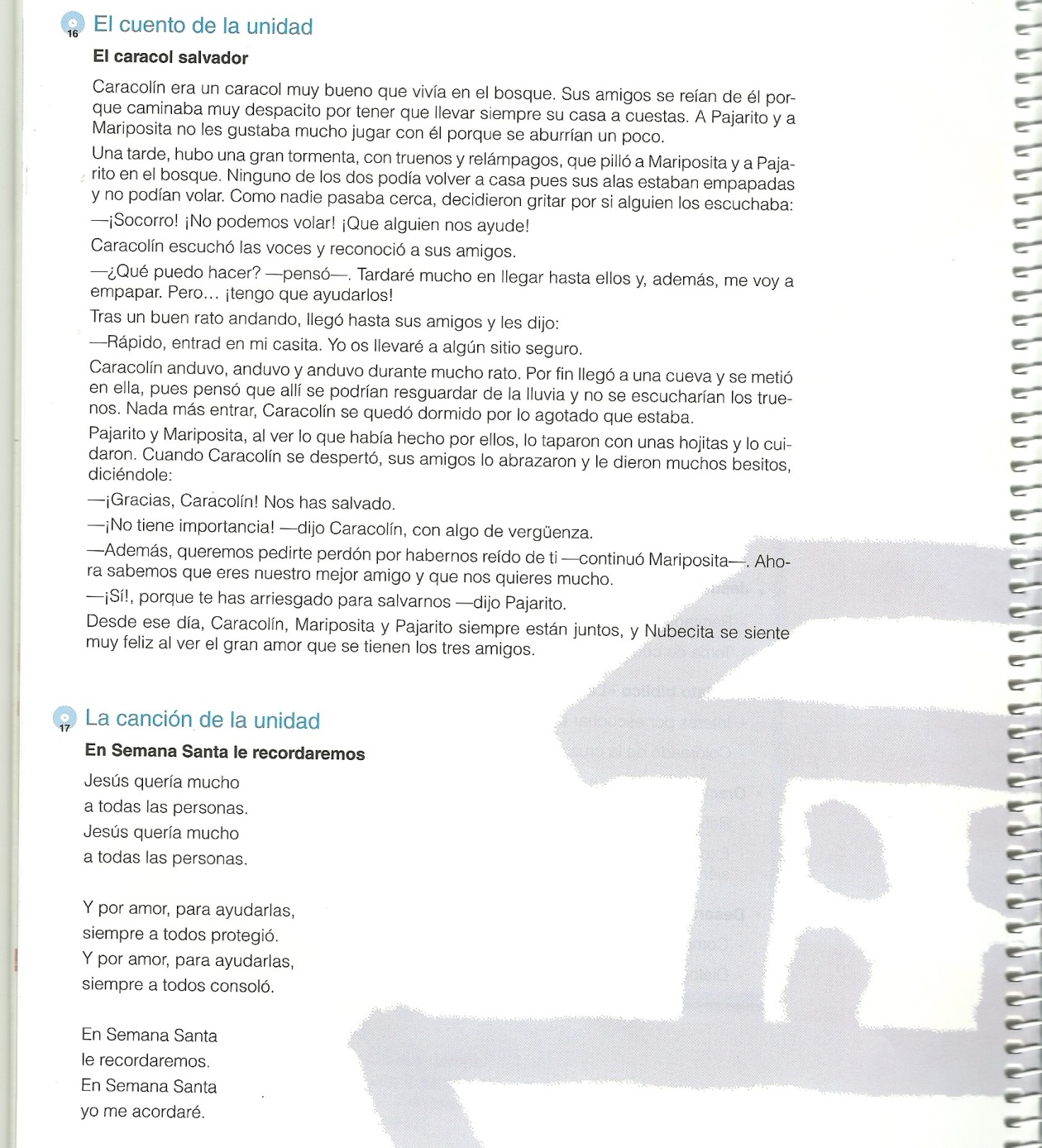 LA MUERTE DE JESÚS (Mt 26-27)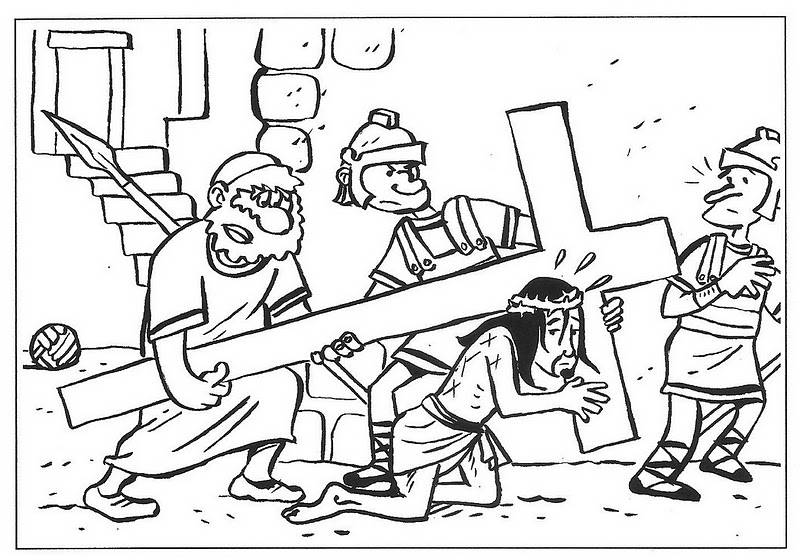 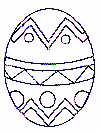 